Памятка для родителей по профилактике ОРВИ и гриппа у детей.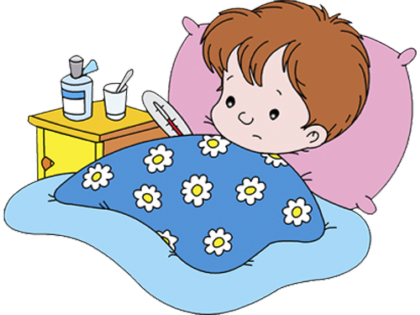 Научно доказанным и наиболее эффективным методом профилактики гриппа является иммунизация вакциной против гриппа. Прививки против гриппа проводятся медицинскими организациями государственной системы здравоохранения р.п. Краснозерское.  Вакцина против гриппа в поликлинике имеется в достаточном количестве.Кроме проведения профилактической прививки необходимо:    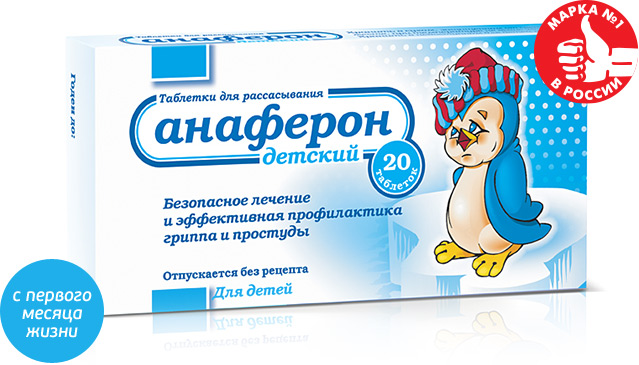 - соблюдать правила личной гигиены; - регулярно и тщательно мыть руки с мылом;- использовать индивидуальные или одноразовые полотенца; - избегать прикосновений руками к своему носу и рту;- во время кашля и чихания прикрывать рот и нос одноразовыми платками;- соблюдать режим дня (достаточный сон, прогулки на свежем воздухе, избегать физических и умственных перегрузок);- избегать как переохлаждений, так и перегревания детей, особенно младшего возраста;- регулярно проветривать и проводить влажную уборку помещения, в котором находится ребенок, и квартиры в целом;- проводить закаливающие мероприятия (по рекомендации врача);- проводить неспецифическую профилактику простудных заболеваний (по рекомендации врача)При первых признаках заболевания необходимо:-Изолировать ребенка от других детей (членов семьи)-Вызвать врача-Исключить пребывание ребенка в организованном коллективе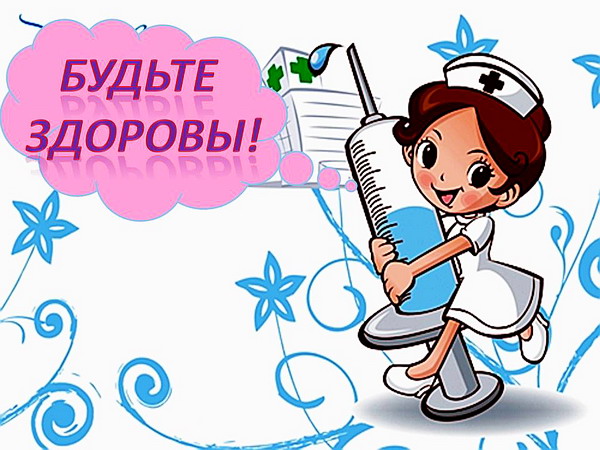 